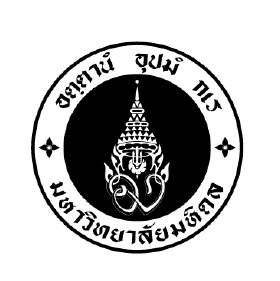 ภาควิชา.......................โทร...............................ที่	....................................................วันที่	……………………………………………     
เรื่อง	ขอเบิกค่าตอบแทนนักวิจัยบุคคลภายนอกเรียน	คณบดี (ผ่านหัวหน้าภาควิชา)		ตามที่ข้าพเจ้า .....ชื่อหัวหน้าโครงการ... ภาควิชา....................หัวหน้าโครงการวิจัยเรื่อง  .......................... สัญญาเลขที่……………… จากแหล่งทุน.......................... ปีงบประมาณ ..... นั้น		ในการนี้ ข้าพเจ้าขออนุมัติเบิกค่าตอบแทนบุคคลภายนอกประจำงวดที่............. เดือน............(หรือเหมาจ่าย)................ จำนวน  ...... ราย รวมเป็นเงินทั้งสิ้น..................................บาท(.................................) ตามรายชื่อต่อไปนี้1...................................................................................จำนวนเงิน.....................................บาท2...................................................................................จำนวนเงิน......................................บาทพร้อมนี้แนบเอกสารสำเนาบัตรประจำตัวประชาชน พร้อมรับรองสำเนาถูกต้อง 1 ฉบับใบสำคัญรับเงิน  1 ฉบับ  (หัวหน้าโครงการลงนามรับรองว่าใช้ในการปฏิบัติงานจริง)จึงเรียนมาเพื่อโปรดพิจารณาอนุมัติและดำเนินการต่อไปด้วย
          (..............................................)                                                                หัวหน้าโครงการวิจัยเรียน คณบดี            เพื่อโปรดพิจารณา       (............................................)    หัวหน้าภาควิชา...................